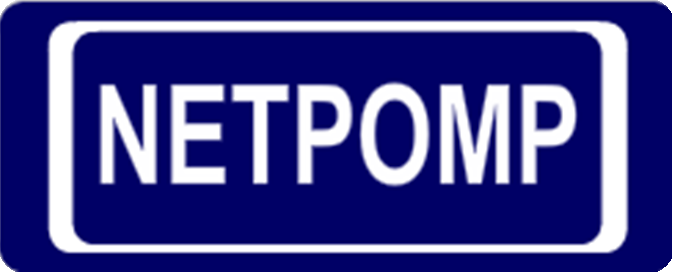 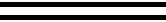 KURULUM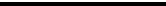 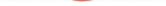 İŞLETMEBAKIMYÜKSEK BASINÇLIDİŞLİ POMPA KULLANIMTALİMATLARI               İÇİNDEKİLERGİRİŞ	3BU KILAVUZU KULLANIRKEN	3SAĞLIK VE GÜVENLİK	3KULLANIM LİMİTLERİ	4GÜRÜLTÜ	4POMPA KURULUM / BAKIM	4ELEKTRİK EKİPMANLARI ÜZERİNDE ÇALIŞIRKEN	6BASINÇLI SİSTEMLERDE ÇALIŞIRKEN	6NETPOMP POMPALAR HAKKINDA BİLGİ	7TAINITIM	7ÇALIŞMA PRENSİBİ	7POMPAYI KULLANMA	8SERİ NUMARALARI	8 Y.BASINÇLI DİŞLİ POMPALARIN DEPOLANMASI VE TAŞINMASI	..9DEPOLAMA	..9UZUN SÜRELİ DEPOLAMA	..9TAŞIMA	12KURULUM	13DÖNME YÖNÜ	13BORU TESİSATI	14KAVİTASYON	14KAPLİNLER	14POMPA HİZALAMASI	15TEÇHİZAT KURULUMU	17TİPİK KURULUM	17İŞLETME VE BAKIM	18POMPAYI ÇALIŞTIRMA	18ÖNLEYİCİ BAKIM	18SIZDIRMAZLIK YÖNTEMLERİ	19MEKANİK SALMASTRALAR	20BASINÇ EMNİYET VALFİ	21YEDEK PARÇALAR & TAMİR	23YEDEK PARÇALAR	24TAMİR	24SORUN GİDERME	24İLETİŞİM BİLGİLERİ	26                                                                                                                      GİRİŞ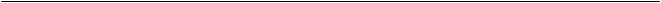 Bu KILAVUZ depolama , kurulum , çalıştırma ve bakım hakkında genel talimatları kapsamaktadır.Pompa’dan en iyi şekilde yararlanmak için kurulum ve çalıştırmadan önce bu kılavuzu dikkatlice okuyun. NETPOMP kullanıcın kurulum ve kullanım sırasındaki bütün durumları önceden görebilme yetisine sahip değildir. Bu nedenle NETPOMP ürün kullanıcısı bütün kullanılabilir endüstri şartnamelerini bilmeli ve takip etmelidir.NETPOMP yanlış kurulum ve kullanımdan kaynaklı sonuçlardan sorumlu tutulamaz.BU KILAVUZU KULLANIRKEN ;Kılavuzu okuyup anlayın. Eğer anlaşılmayan bir konu olursa lütfen bizimle iletişime geçin.Pompa ömrü için bu kılavuzu elinizde tutunuz.Eğer pompa bakımı gerekliyse bu kılavuzu güvenlik ve teknik bilgi için kullanın.Güvenli kullanım için, motor, kaplin ve basınç emniyet valfi bakım talimatlarına uyunuz.SAĞLIK &GÜVENLİKKullanıcı aşağıdaki konular hakkında dikkatli olmalıdır :1.Ekipman üzerinde çalışmadan önce kılavuzun uygun bölümleri okunmalıdır.2.Kurulum ve servis uygun eğitim almış kalifiye elemanlar tarafından yapılmalıdır.3.Normal güvenlik tedbirleri alınmalı ve kazalardan kaçınmak için prosedürler izlenmelidir.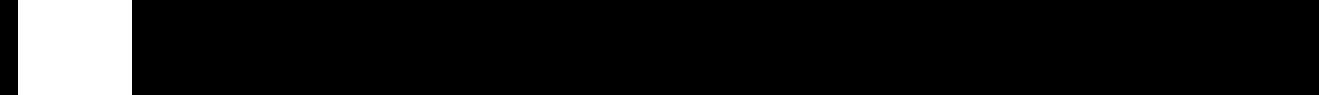 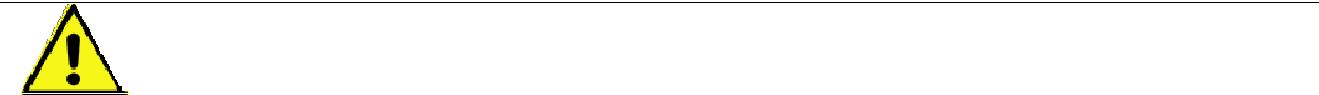 Uyarı – Bu noktada uyarıya uymamak , yaralanmalara ve kazaya sebep olabilir.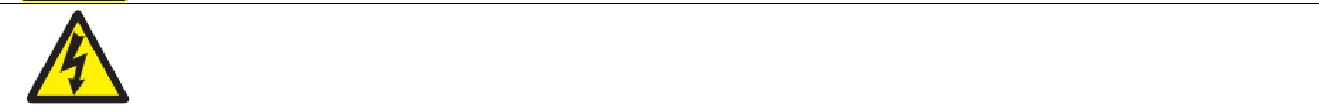 Elektrik uyarılarına uymamak kötü sonuçlar doğurabilir.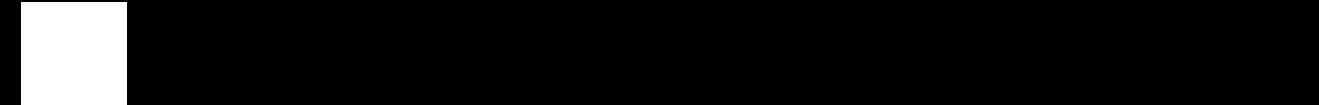 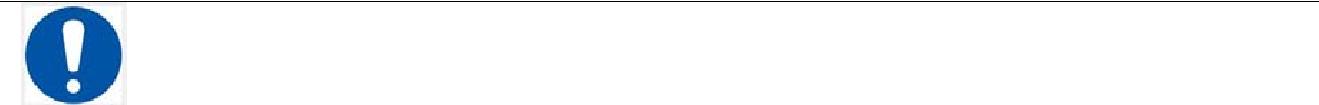 Pompayla ilgili uyarılara uyun.KULLANIM LİMİTLERİHiç bir zaman hapsolan sıvıdan kaynaklı patlama riskine karşı demontaj için ısıtma yapmayınız .Bütün korumalar takılmadan pompayı çalıştırmayınız.Sipariş edilen özellikler dışında pompayı kullanmayınız.Pompayı kuru çalıştırmayınız.Basma vanası kapalıyken pompayı kesinlikle çalıştrmayınız.Emme vanası kapalıyken kesinlikle pompayı çalıştırmaynız.GÜRÜLTÜPompa dairesinde çalışırken gürültüyü kontrol edin , 70 dBA’nın üzerinde kulak korumalarını takın, 85 dBA’nın üzerinde uygun kulak korumalarını takın ve bu bölgede çalışma zamanınızı kısıtlayın, pompayı daha sessiz yere taşıyıp bakımını yapınız.POMPA KURULUM /BAKIMLütfen pompanızı en son Ulusal Güvenlik Tedbirlerine uyarak kurunuz.Kurulu bir pompada çalışmadan önce ;Tehlikeli sıvı söz konusuysa –sistemi boşaltın ve temizleyin.Pompa ve bütün hatların basıncını düşürün.Güç kaynağını kapatın.Mil kaplin bağlantısını sökünüzAşağıdaki durumlara teşebbüs etmek tehlikelidir !Kaplin koruması olmadan pompayı çalıştırmakPompa kullanımını değiştirmek ve ya pompa üzerinde değişiklik yapmakPompa korumasını yapamamak bunun sonucunda sakatlık ve ya yangına sebebiyet vermek.Pompa kullanıcısı bu pompanın güvenli kullanımından sorumludur.Pompalar eğer hatalı kurulur, hatalı kullanılır ve bakımdan geçirilmezse           tehlikeli olabilirler;  ! Yetkili olmayan insanların pompaya erişimini kısıtlayınız.! Elektrik marşını kapatın , herhangi bir ısıtma sistemini izole ediniz ve ya  kapatınız.!   Dönen parçalara dokunmayınız.! Kişisel koruyucu giysilerinizi giyin ve koruyucu gözlüklerinizi takın.! Pompanın sıcak olduğunu varsayarak kontrol edin ve çalışmaya başlamadan önce     soğumaya bırakın.! Kızgın yağ pompalarında soğutma yapınız .Bütün yağ ısıtma ve ya buhar ısıtmalı sistemleri kapatın , soğuyuncaya kadar havalandırınız.! Pompanın devrilip devrilmeyeceğini göz önünde tutun , Özellikle pompa geniş ve ağırsa düşen parçalardan meydana gelecek sakatlanmalara karşı dikkat edinELEKTRİK EKİPMANLARI ÜZERİNDE ÇALIŞIRKEN ;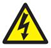 Pompa çalışmasıyla ilişkili herhangi bir elektrik teçhizatı üzerinde çalışırken ekstra özen gösterin. Güç kaynağını kapattıktan sonra motor klemenslerinde elektrik olmadığını kontrol ediniz.Topraklama – Pompanın düzgün bir toprak bağlantısı yapılmasını sağlayınız.Pompanın elektrik güç kaynağıyla olan bağlantısını kesmeden önce herhangi bir müdahale ve ya tamire kalkışmayınız.Islak ekipmanla çalışmayınızKalifiye bir elektrikçiyle çalışınOrjinal motor üreticine kurulum kılavuzuna ulaşmak için başvurunuzBASINÇLI SİSTEMLERDE ÇALIŞIRKEN ;       Sistem basıncını düzenli olarak kontrol edip gözlemleyiniz.! Basınç altındaki akışkanlar sakatlığa sebep olabilir. Koruma gözlüğünüzü takıp kişisel koruyucu giysinizi giyiniz.! Sistem basınç altındayken, bütün basınç içeren parçaları atmosfere havalandırın.İlk olarak bütün vanaları kapatın. Sistemi ve pompayı boşaltın; bu işlem herhangi bir termal ısıtma sistemini de içermektedir.Toksik / tehlikeli akışkanlarda daha dikkatli olunNETPOMP POMPALAR HAKKINDA BİLGI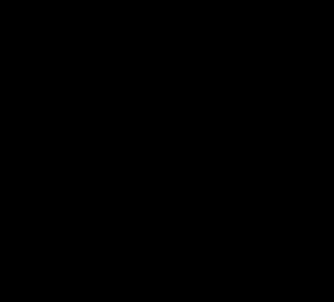 TANITIMNETPOMP Yüksek basınçlı dişli pompa karşılıklı dönen iki milden oluşan pozitif deplasmanlı düz dişli bir pompadır.Bu millere takılan dişliler birbiriyle uyuşur ve serbest bir şekilde pompanın gövde boşluklarında döner.Pompalama dişlileri ricit bir gövde içersinde güvenlikli bir şekilde ayarlanmış montaj yüzeyleri sızdırmazlığı bir conta ( kağıt ve ya sıvı ) ve ya O-ring vasıtasıyla basınç altındaki akışkanın sızıntısını engellemek için kullanılırPompa gövdesinden dışarı çıkan tahrik mili sızdırmazlığı mekanik salmastra yardımıyla sağlanır.Pompa tahriklemesi kaplin kullanılarak direkt bir motor sürücüsüyle sağlanır. Gerekli durumlarda Rediktör bağlantısı ile de yapılabilir. Bu ünite bağlantıları bir şase yardımıyla yapılır.Kapline koruması yapılmıştır. (Resimde gösterilmemiştir.)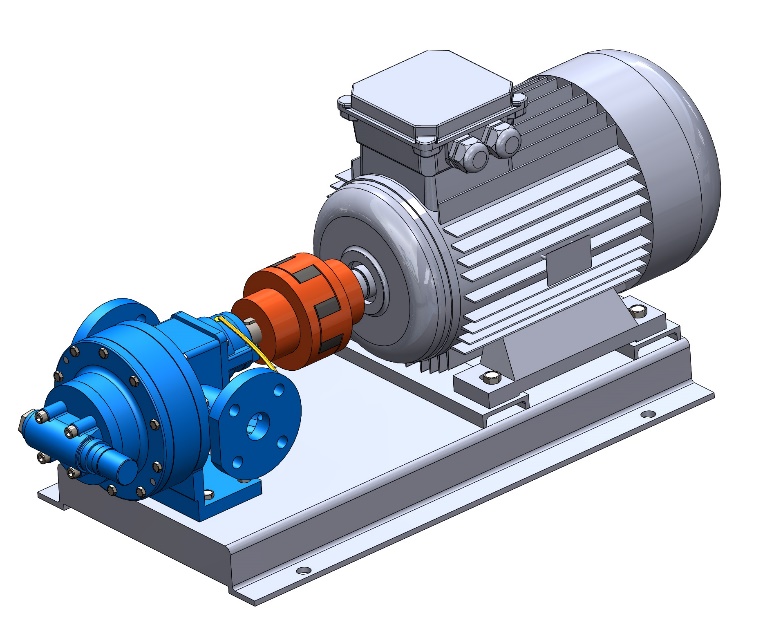 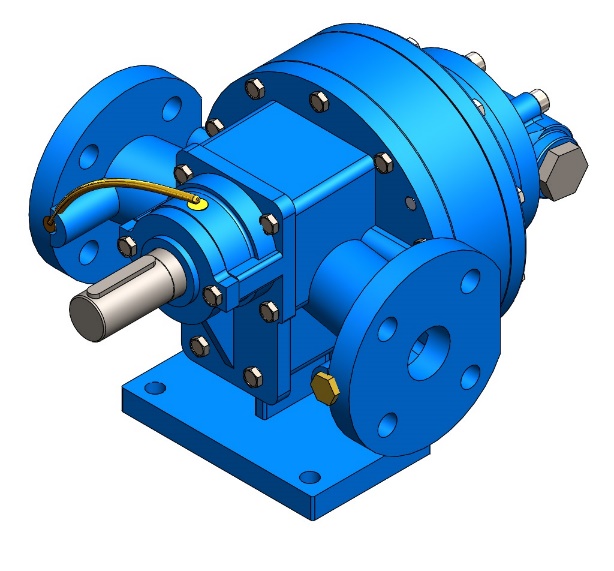    ÇALIŞMA PRENSİBİ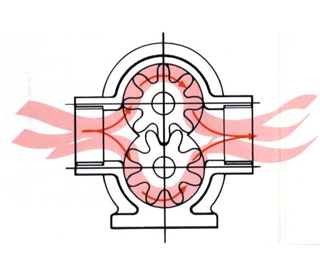 Akışkan Pompa girişine (emme boşluğuna ) akar dönen dişliler etrafından geçer ve çıkış  yoluna pompalanır (vidalı veya flanşlı bağlantılı) Dişler arasındaki temas kesilir ve emme tarafını basma tarafına karşı kapatır. Bu sayede akışkanın pompa içerisine girmesi için atmosferik basınç ve ya pozitif emme basıncı üretecek bir vakum oluşur. Pompa mili döndüğü sürece akışkan emme tarafından basma tarafına basılacaktır.POMPAYI KULLANMAPompadan geçen akışkanın temiz ve aşındırıcılardan arındırılmış olması ve ya içinde katı parçacıklar olmaması pompaya hasar vermemek için hayati anlam taşır.Boru kuvvetleri : Sıcaklıktan dolayı borularda oluşacak oynamaları azaltmak için sisteminizi bu yönde dizayn ediniz. Boruları kesinlikle aynı hizaya getirin ,Tesisatı desteklemek için pompayı kullanmayınız.Akışkan basıncı : Ölçüleri birbine tutturun ve Fiili çalışma şartlarının NETPOMP un pompa için sunduğu şartlardan daha kötü olmadığını kontrol edin.Isı : Pompaya kaynak yapmak deformasyona sebebiyet verebilir. Pompa sarma yapabilir.Çekiç kullanmayınız, bunun yerine kauçuk ve ya plastik başlı çekiçleri gerektiği zaman kullanınDökümler kırılgan olabilir. Yapılacak işteki değişimler ve ya pompa üzerindeki değişimler: Eğer işlemde ve ya sistemde değişiklik yapacaksanız bize yazılı olarak bildirin. Onaylanmamış her işlem kullanıcının sorumluluğundadır ve garantimizi geçersiz kılabilir.SERİ NUMARALARIPompa modeli ve seri numarasını kaydedin, NETPOMP için bu bilgi size gerekli parçaları ve servis hizmeti sağlamak için kullanılacaktır. Orjinal parçalar hakkında bilgi almak için e-mail adresimizden bize ulaşabilirsiniz : info@netpomp.com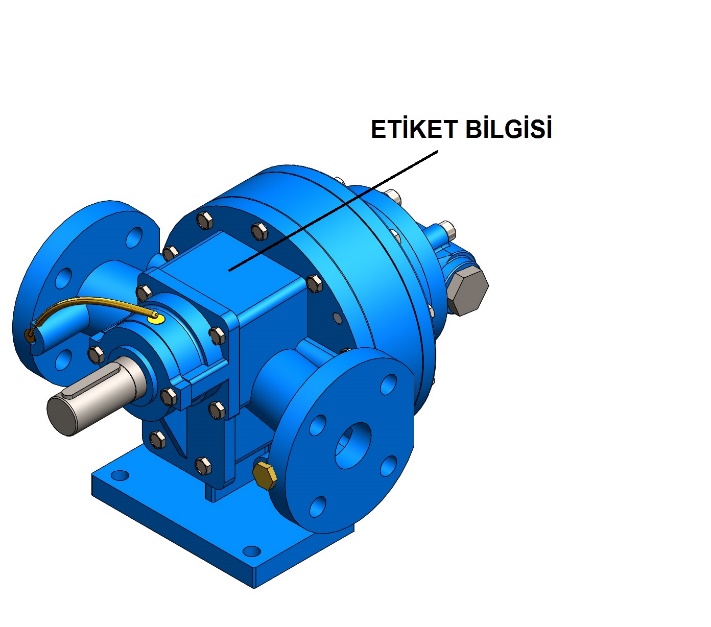 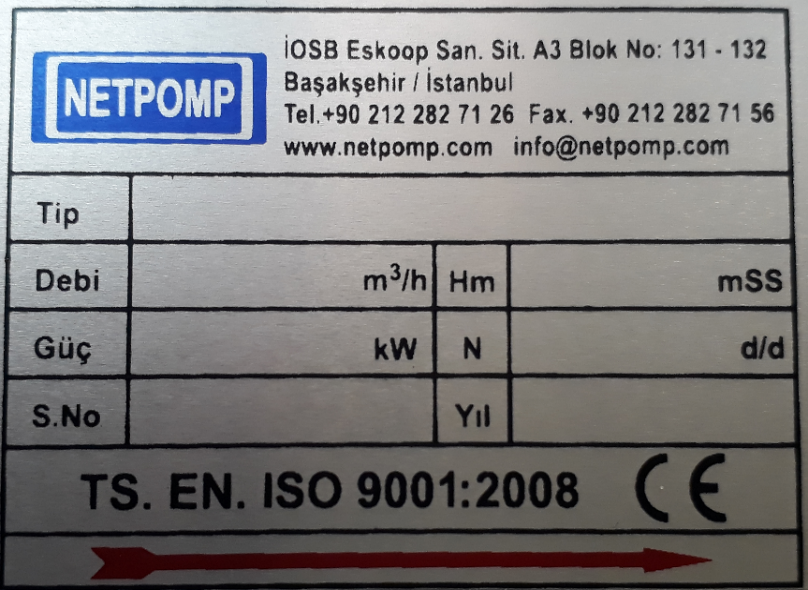 Y.BASIÇLI DİŞLİ POMPALARIN DEPOLANMASI VE TAŞINMASIDEPOLAMAKorumalı ve kuru bir yerde muhafaza ediniz. Tozdan uzak ve titreşimsiz, ortam sıcaklığı koşullarında depolayınız. Nakliyat ile taşıma uzun dönemli depolama için uygun değildir.Pompa depolanmadan önce  uygun bir koruyucu ile ve ya içten yağlı bir şekilde kaplanmalıdır. 8 haftada bir Yağın sirküle edilmesi için Pompanın elle döndürülmesi tavsiye edilir. Eğer zaman zaman yataklama üreticisinin tavsiyelerine göre pompa mili elle döndürülmesi gerekiyorsa, Mekanik salmastranın sızdırmazlık yüzeyleri  ince bir film tabakası ve ya yağlayıcı ile kaplanmalıdır.Mekanik salmastra sıkıştırma plakası civataları yay yükünü rahatlatmak için 2-3 döndürme de bir gevşetilebilir.Salmastra kutusu yüzeyi ve salmastra kovanı arasındaki sol tarafa tekabül eden boşluk kiri engellemek için üzeri kaplanmalıdırKovan ve salmastraları bozulmaya karşı kontrol ediniz.UZUN SÜRELİ DEPOLAMAUzatılmış zaman periyodu için kurulmayacak olan pompalar eğer mümkünse kapalı ortamda tutulmalıdır. Fabrika kurulumlu bağlantı fişleri aşırı neme, su sıçramasına ve ya yağmura karşı korumayı sağlamayacaktır.Motor ve mekanik salmastraların bakımı yapılmalıdır.                                                                                                                SIZDIRMAZLIK YÖNTEMLERİMekanik Salmastralar :Pompalar ve diğer ekipmanlar uzun süreli depolama için söz konusuysa en iyi depolama mekanik salmastra takılmadan yapılan depolamadır. Salmastra pompa çalıştırmaya başlamadan önce takılmalıdır.Salmastra haznesi tamamen kuru olmalıdır. Salmastra yüzeylerinin montajı da ideal olarak kuru yapılmalıdır.Eğer hidrostatik  ve ya  teslim alma testleri Ekipman üreticisi tarafından yaptırılacaksa, daha sonra salmastra alanı temiz durulanmalı ve tamamen kurulanmalıdır.Emme ve basma flanşları kirli hava girişini önlemek için kapatılmalıdır. Kapaklar şöyle işaretlemelidir :“ Ekipman kurulmadan kaldırmayınız”Mil kovanı ve salmastra kovanı arasındaki alan kire karşı korunmalıdır. Kovandaki bütün açık alanlar , adaptör levhası  ve salmastra kutusu takılmalıdır ve sızdırmazlığı sağlanmalıdır.Mekanik salmastra raf ömrü :Mekanik salmastralar  Uluslararası  DIN7716 ve ISO 2230 Standartlarına göre saklanmalıdır. Tavsiyeler kısaca özetlenirse ;Bütün salmastralar orjinal paketinde, kuru bir  şekilde, stabil, yüksek bölümlerde iyi hava sirkülasyonunun olduğu , direkt güneş ışığından uzak , toz , kimyasalar ve titreşimlerden uzak bir şekilde saklanmalıdır. İdeal sıcaklık aralığı : -10 ila +20 ˚C arasında ve nem seviyesi % 65 ten düşük olmalıdırBütün bu depolama şartları bir araya getirilebilirse , beklenen Standart Nitril , Viton ve EPDM elastomer salmastra raf ömürleri 5 ila 10 yıl arasında düşünülebilir.Elektrik Motoru :1.Yataklar –Statik ÇentiklemeMotorlar Statik çentiklemeden dolayı oluşacak, zamanından önce yataklama kusuruna sebep vermemek için titreşim kaynağından uzak bir alanda  depolanmalıdır Çeşitli pozisyonlarda ayrıldıklarından emin olmak için Motor milleri haftada bir elle döndürülmelidir 2.YağlamaMotor yatakları fabrikada raf ömrünü uzatmak için gres yağı ile yağlanmaldır (yaklaşık 4 yıl )3.YoğuşmaMotorlar ısıtılmış , havalandırılmış depoda yoğuşmayı minimize etmek için depolanmalıdıra.Tahliye delikleriyle donatılmış Motorlar – Tahliye delikleri açık ve temiz tutulmalıdır.Depolama da Motorlar ayakta tutularak tahliye boşlukları en düşük noktalardayken yoğuşmadan dolayı oluşacak formlar sızacaktır.b.Tahliye delikleri olmayan Motorlar – 1 megaohm un üzerinde korunduğunu garantiye almak için Periyodik yalıtım test önerilmesine rağmen (yaklaşık 3 ay da 1) Çevre koşulları ısıtılmış ve havalandırılmış olmak şartıyla , hiç bir işleme gerek yoktur.) Periyodik olarak , Toprağa karşı direnç izolasyonu  500 volt izolasyon test cihazı ile kontrol edilmelidir.Eğer izolasyon resistansı 1 megaohm un altına düşerse , motor un kurulanması gerekecektir.rötorun söküldüğü noktadan motoru sökmek tercih edilebilir.Gerekli olmamasına rağmen , kurutma işlemi daha uzun sürecektir.TAŞIMA: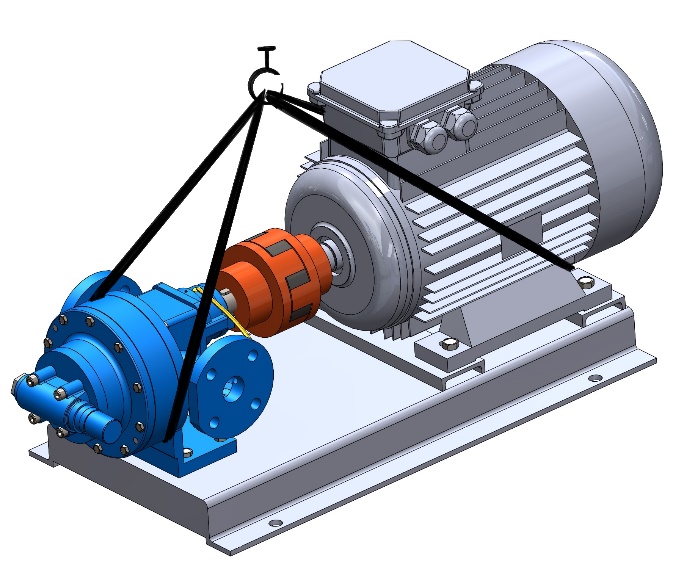 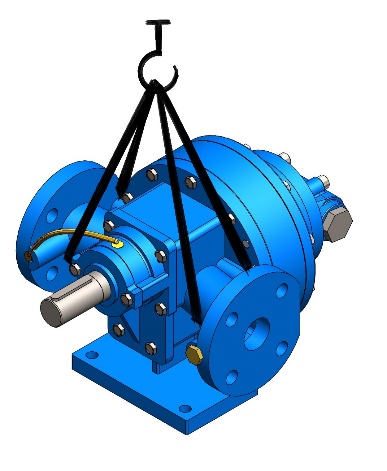 Pompayı taşımaya teşebbüs etmeden önce Eğer bağlıysa emme ve basma hortumu ve boru tesisatını kaldırın .Pompayı hareket ettirirken dikkatli olun . Sert bir davranış  ve ya taşıma kalıcı zarara sebep olabilecek uygun olmayan bir yöndür*Bütün  işlemler iyi eğitimli personel tarafından uygulanmalıdır.*Sağlanan kaldırma noktalarını kullanınız. Pompayı  motor kulplarından kaldırmayın Zemin seviyesinden , omuz alt tarafından tavsiye edilen elle kaldırma ağırlığı 21 kg(44 lbs) Pompayı hiç bir zaman mil ucundan kaldırmayın.*Pompayı kaldırmadan önce teslimat notunda yazan ağırlığı kontrol ediniz.*Pompayı taşırken dikkatli olun , Taşıma ekipmanı bütün montaja destek verecek yeterlilikte olmalıdır.KURULUMDÖNME YÖNÜPompalar iki yönde de döndürülebilir. Ters yönde döndürüldüğünde akış ters yönlü olur. hidrolik gürültüyü engellemek için bir basınç tahliye sistemi kullanıldığı zaman orjinal dönme yönü kullanılması tavsiye edilir. Basınç tahliye valfi ters yönde etkisizdir.SAĞ DÖNÜŞLÜ POMPA (MİL SAAT YÖNÜNDE DÖNER. )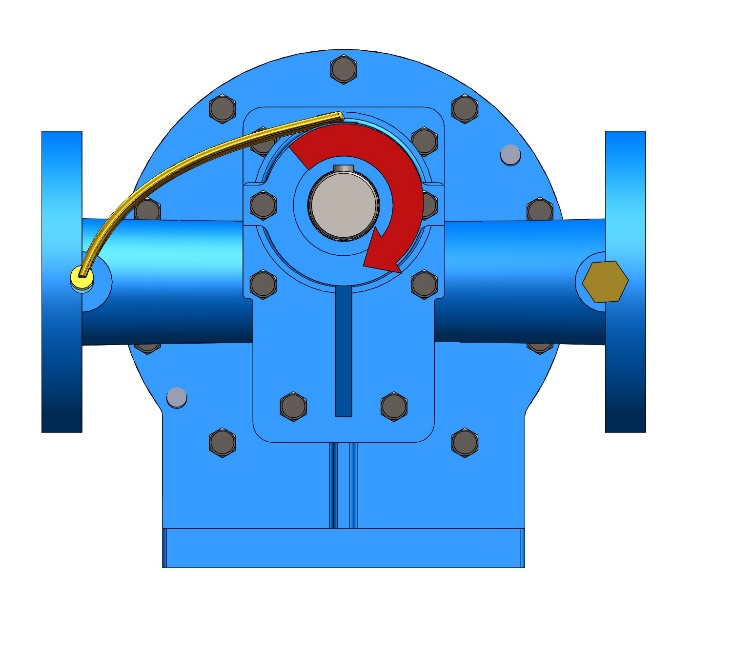 BASMA       EMME	           BORU TESİSATIPompaya bağlı borular, pompa gövdesinde oluşacak zorlanmayı engellemek için daima pompaya mümkün olduğunca yakın bir şekilde desteklenmelidir.Borunun eksenel  hareketi pompa gövdesine taşınmamalıdır bu hareket pompanın sıkıştırılmasına sebep olacaktır.Boruları ve sistemi boşaltın ve ya kaynak cürüfuna karşı koruma yapmak için geçici bir filtre kullanımı düşünülebilir.Emme ve basma boru çapları , pompa giriş çapından hiç bir zaman daha küçük olmamalıdır. Bir çok durumda örneğin : Borulama uzunluk değerinin aşırı derecede büyük olması ve ya akışkanın viskoz olması daha geniş boru çaplarının kullanılması gerektirecektir. Keskin kıvrımlar ve dirseklerden kaçınılmalıdır ve pompa bölümlerine yakın konulmamalıdır. Pompa bağlantıları esnek olmadığı zaman daima doğru hat boyunca ve dıştan destekli olmalıdır Aksi takdirde zorlanma ve hizalama bozukluğuna sebebiyet verecektir. !Boru tesisatı  işinde kapalı vanaya karşı pompa çalışması durumunda tahliye valfini daima kullanınız.KAVİTASYONKavitasyon genellikle emme hattında çok yüksek bir vakuma sebep olabilir. Kavitasyon pompadaki çatırdama sesinden anlaşılır. Pompa içindeki lokal basınç kayıplarından meydana gelen küçük buhar baloncukları sebebiyle meydana gelir. Debi de azalmaya sebep verir ve pompa iç aksamlarına hasar verir.Pompalar içindeki akışkanın buhar basınçlarından daha büyük bir basıncın altında giriş basıncına sahip olmaları gerekmektedir.(Pompalama sıcaklığında)Özellikle çözücülerde ve ya sıcak akışkanlarda, pompa ve boru düzenini emme probleminden kaçınmak için tasarlayın. Yüksek vizkozite emme sisteminde büyük basınç düşümlerine sebep olacaktır. Buhar basıncı sıcaklıktaki artış ile daha da artacaktır.Emme boruları : Vakum altında çökme yapmayacak malzeme kullanın. En iyi hava geçirmez teçhizatı ve contalar kullanılmalıdır. Pompa içine hava emilimi olmaması önemlidir Hava pompanın performansını düşürecektir bazı durumlarda pompanın çalışmasını engelleyip durduracaktır.Yüksek bir emme gerekli olduğu yerde (yaklaşık 3-4 metre) , iyi kalite bir dip vanası emme borusuna oturtulur.KAPLİNLERKaplin Motor ve pompa arasındaki bağlantıyı sağlayan bir araçtır.2 çeşit kullanılan kaplin vardır :Esnek Tip :Yarı-elastik kaplinler: genel maksatlı kullanım için çabuk ve kolay montaj için dizayn edilmiştirEsnek kaplinler 2 yıldız göbek ve bir kauçuk merkezi parça (istavroz) ,her göbek içinde burç konik bir biçimde ayarlıdır.Bu tip kaplinler kendi merkezli mil yatağına sahiptir ve darbe almadan biraz hizalama hatasına izin verilebilir.Ara levhalı tip Bu tip kaplinler ricit bir tasarıma sahiptir ve iki adet yıldız göbek ve bir ara levhaya sahiptir.Bu kaplinler yüksek doğrulukla hizalanmalıdır .Lazer hizalama makinasyla hizalama yapılabilir.!Motorda ve ya pompa milinde  Kaplin yarılarını birleştirken aşırı güç kullanmayınHasar pompanın kısa ömürlü olmasına sebep olabilir.POMPA HİZALAMASIŞasede Motora direkt akuple olan pompa gönderilmeden önce düzgün bir şekilde hizalanır. Pompa ünitesi kurulup tesisat bağlantısı yapıldığında hizalama yapılması esastır. Eğer herhangi bir şüphe olursa kurulumdan sonra kontrol ediniz. Boru bağlantısındaki aşırı yük pompa flanşına ciddi derecede bir hasar verebilir.Çoğu pompa elastik yıldız kaplin ile  bağlantısı yapılmıştır. Esnek bir kaplin yanlış bir hizalamayı düzeltmek için tasarlanmamıştırBunları kontrol edin :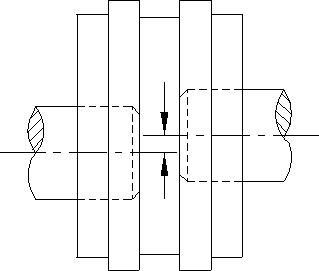 Paralel hiza kaçıklığıMiller açısal olarak aynı doğrultudadırlar ve birbirine paraleldirler fakat kaçıktırlar. Bu kısa bir cetvelle ya da kaplin göbeği dış çapındaki düz kenarından  kontrol edilir. Üstten- üste ve kenardan kenara kontol edin eğer gerekiyorsa pompa ve ya motorun yerini değiştirin.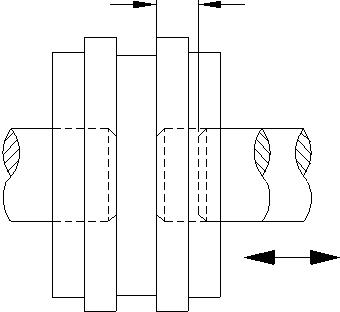 Eksenel Hiza KaçıklığıEksenel hareketi kapsarMiller eksenel olarak mil uçları arasındaki mesafeyi artırır ve ya azaltır.Açısal kaçıklık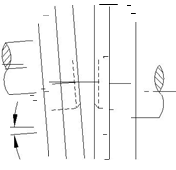  Millerden biri diğerine göre belirli bir açıdadır. Göbek yüzeylerinin üstten-üste ve kenardan-kenara parallel olduğunu kumpas ile kontrol edinKabul edilebilir kaçıklıklar:Hiç bir pompa ve özellikle mekanik salmastralı pompalar , eğer yanlış hizalamaya sahiplerse uzun bir ömre sahip olmayacaklardır .Büyük bir kaçıklık kısa bir kaplin ömrüne ve artan yatak aşınmasına sebebiyet verecektir.Not:Montajdan sonra kargoya verilmeden önce pompa hizalanmış olsa bile , Kullanımdan önce hizalamayı kontrol etmek kurulumcuya ve pompa ünitesi kullanıcısına aittir.TEÇHİZAT KURULUMUŞase bağlantılı pompalar normalde harç ile doldurulmuş beton bir temelde sabitlenir. Temel herhangi bir titreşimi absorve edebilmeli ve pompalama ünitesi için kalıcı ve ricit bir destek şeklini almalıdır.Pompa seti boru teçhizatıyla dikkatli bir şekilde hizaya gelmelidir, Şase temele düzgün bir şekilde oturmalı  ve oldukça katı ve sıçrama olmayacak şekilde harç ile sabitlenmelidir.Beton kuruduktan sonra pompa setini kurun , Boru bağlantılarını yapın , kaplin hizalanmasını tekrar kontrol edin , motoru çalıştırın ve bir anlığına dönme yönünü kontrol edin.TİPİK KURULUM11     Vana                                                      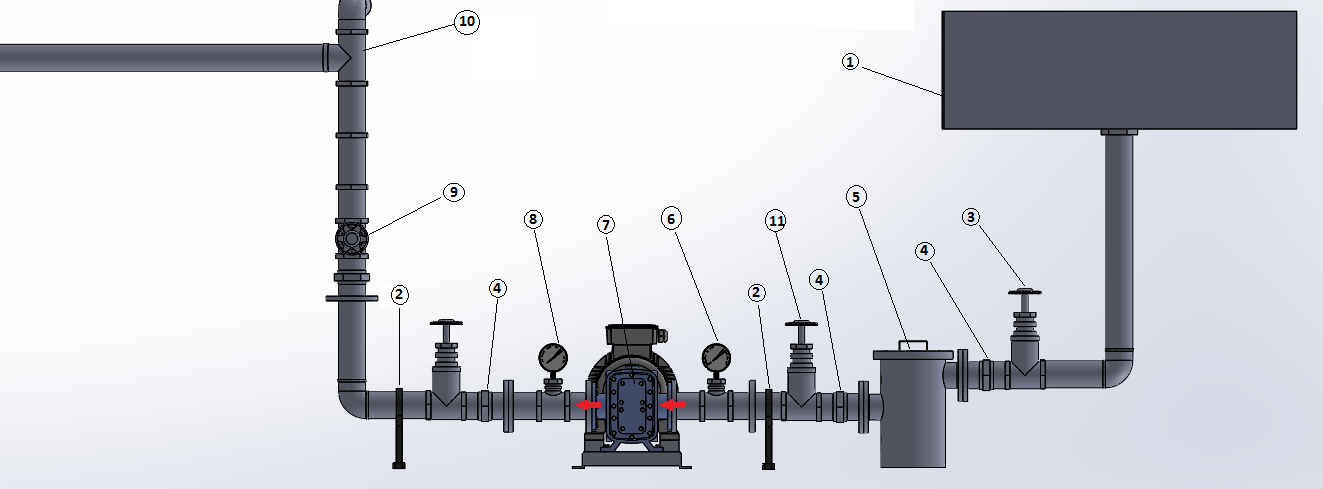 İŞLETME VE BAKIMPOMPAYI ÇALIŞTIRMAÇalıştırma işlemine geçmeden önce , pompanızı kurulumunu doğru yaptığınızdan , kaplin hizalamasını kontrol ettiğinizden , pompayı akışkanla doldurup yönünü kontrol ettiğinizden emin olunuz. Kaplin koruması yerinde olmalıdır1.Pompayı çalıştırmadan önce sistemdeki bütün vanaları açın ve çevrimde herhangi bir engel olmadığından emin olunuz. Y.basınçlı Dişli pompalar hiç bir zaman kapalı shut-off valflerine karşı çalıştırılmamalıdır.2.Pompayı çalıştırın (dönme yönünün doğru olduğundan emin olarak ) ve akışkanın pompalandığını kontrol ediniz. Mekanik salmastraların çalışma sırasında kuru olmadığını kontrol ediniz.3.Bütün emniyet valfleri fabrika ayarındadır. Eğer pompanızı yenileyecekseniz emniyet valfi basıncını maksimum çıkış basıncından %10 üzerinde kurunuz.4.Düşük basınçta çalışma süresince sızıntı olup olmadığını kontrol ediniz.5.İzle /Bak / Dinle yöntemiyle aşırı gürültü ve titreşimi kontrol edin.6.Herşey iyi gidiyorsa , YAVAŞÇA ihtiyacınız olan basınç değerine ulaşın.7.Tekrar sızıntıları kontrol edin.Eğer pompanın hemen pompalama yapması gerekmiyorsa ve ya emme boru hattının uzunluğuna göre, 30 saniye içinde pompalama yapacaksa , Pompayı durdurun ve yükleme tapası vasıtasıyla ve ya basma borusundan besleme yapın. Eğer pompa emmeyüksekliği 2.5 metreyi aşarsa bir klepe takılmalıdır. Daha yüksek değerler   için daha fazla besleme gereklidir.Sıvının buharlaşması ele alındığı zaman , Pompa emme hattı buharlaşma basıncını  yenmek için emme hattı akışkanla doldurulmalıdır , NPSHA emmede pozitif net yük , pompanın NPSHR değerinden yüksek olmalıdır. ÖNLEYİCİ BAKIM Pompa uygulamaları nadiren aynıdır ve pompa aşınması aşındırıcı madde kalitesi , pompalanan akışkan sıcaklık ve basınç ve aşındırıcı madde kalitesiyle direkt etkilidir. Rutin bakım izlenirse pompa ömrü uzatılır. İyi bakımı yapılan teçhizat uzun süreli kullanılır ve daha az tamire ihtiyaç duyar. Bakım kayıtları tutulmalıdır. Bu kayıtlar problem sebeplerini tam olarak saptamak için yardımcı olacaktır.Uyarılar:1 Bakım eğitimli personel tarafından yapılmalıdır.2.Pompanın elektrik bağlantısını kesmeden önce herhangi bir muayene veya tamire kalkışmayın.3.Pompayı açmadan önce iç tarafını boşaltıp kurulayın .Pompa eğer kızgın akışkanlar ve ya toksik akışkanlar pompalayacaksa ekstra dikkat edilmelidirYağlama: Uygun yağlama  Döner Dişli Pompa için şarttır.Eğer pompalanan akışkan yağlayıcı değilse , gres yağlayıcıları temin edilir ve Shell Alvania Grease 2 ve ya eşdeğeriyle doldurulmalıdır. Yatakların greslenme sıklığı şartlara bağlıdır ama sık olursa daha iyi olur.Çoğu durumlarda pompalanan akışkan yeterlidir. Eksenel bilyeli yatakların kullanıldığı yerlerde (örneğin mekanik salmastralarda ) gres yağı kullanılır.Düzenli olarak pompanın normal çalışıp çalışmadığını kontrol ediniz.Aşırı gürültü ve titreşimeAşırı sıcaklıkta yataklama alanlarıBoşaltım ve ya ürün sızıntılarıMekanik salmastra sızıntısıKeçe sıkışması ve sıcaklığıRulmanları kontrol edin ve 2000 saate bir gres yağı ekleyiniz , 4000 saatte yeniden toplayınız.Pompa kapasitesi ve basıncını kontrol ediniz.Periyodik olarak -6 aylıkPompa bağlantı ve civatalamasını kontrol ediniz , Şase bağlantı civatalarını kontrol ediniz.Yağlamaya ihtiyaç var mı kontrol edinizHizalamayı kontrol edinizBütün yardımcı ekipmanların düzgün çalışıp çalışmadığını kontrol ediniz.Eğer pompa boşta çalışıyorsa mil sızdırmazlığını kontrol edin , gerekiyorsa yenisiyle değiştirinSIZDIRMAZLIK YÖNTEMLERİMil keçesi çoğu kez bir pompada en hassas bileşendir .Hareketsiz pompa gövdesi ve dönen mil arasındaki sızdırmazlığı sağlar .MEKANİK SALMASTRALARMekanik Salmastra Tasarımı (Resim  isteğe bağlı eksenel yatak göstermektedir)Mekanik Salmastra 2 parçadan oluşur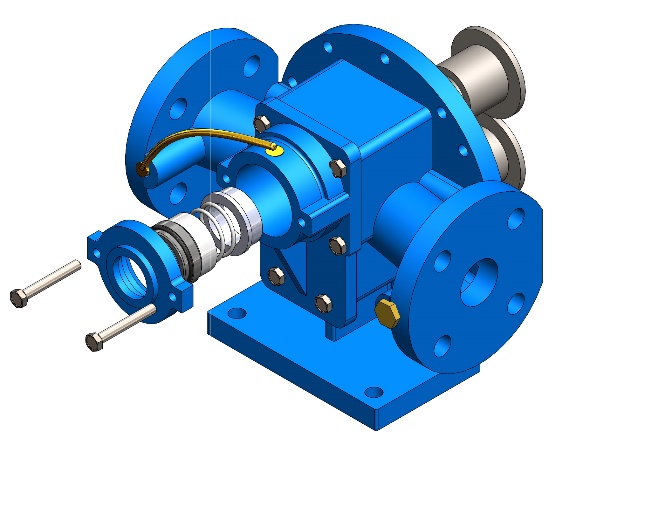 Dönel yüzey yay tahrik miline sabitlenmiş yay ile montajı yapılır.Sabit yüzey sıkıştırma plakasına monte edilir.Salmastra yüzeyleri düzlük standartlarına göre üst üste                            Montaj malzemeleri uzun süreli çalışma şartları için seçilir.Not: Mekanik salmastra ömrü çeşitli faktörlere bağlıdır  ; Akışkanın temiz oluşuna ve yağlama özellikleri gibi. Çalışma sartlarındaki bu faktörlere bağlı olmasına rağmen ömrünü tam olarak tahmin etmek mümkün değildir.Tekli Mekanik Salmastra TasarımıTekli salmastralar Standart olarak 150 ˚C nin altındaki hidrokarbon akışkanlarda kullanılır İç basınç redüksiyon geçişleri ve ısıtılmış ve ya soğutulmuş salmastra gövdeleri istenildiği takdirde İçten ve dıştan yıkamalı tipler önerilir.Karbon yüzeyleri viskozitenin 2000 cst yi aştığı yerlerde kullanmayınız , 750 cst nin üzerinde pim bağlantılı yatak kullanınızSalmastra BakımıDetaylı bakım ve çalışma bilgisi Mekanik Salmastra üreticilerinden elde edilebilirMekanik Salmastra kuru çalıştırılmamalıdır. Kuru çalıştırmamak için pompa boşluğu yağlama yağı ile doldurulmalıdır.İki yüzeyi de aşınma ve hasar için kontrol ediniz.Gövdeyi , sıkıştırma plakasını ve mili temizleyiniz.Kama yuvası çapaklarını temizleyin tahrik milinde oluşmuş hasarları tekrar montaj yapmadan önce düzeltin.Yeni Salmastra O-ring lerine ve ya kauçuk kısmına zarar vermekten kaçının , Milin eğik olmadığından emin olunuz.Yüzeyleri ve mili ,pompanın ön kapağına dikkatlice kaydırmadan önce hafif yağ ile yağlayınız.Pompayı şaseye tekrar yerleştirdikten sonra kaplin hizalamasnı yapınız , yeniden sirkülasyon , su ile soğutma veya boruların soğutulmasını tekrar ayarlayın.Pompayı çalışmaya hazırlayın.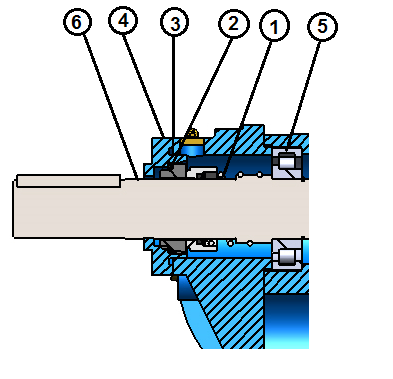 BASINÇ EMNİYET VALFİBu emniyet valfleri aşırı bir geri basınca karşı , pompanın basma hattındaki basıncını geçici olarak azaltır. Eminet valfleri çalışma basıncınından % 10 üzerinde alınır ve önceden ayarlanır.Basınç aralığı emniyet somunu üzerinden sıkılıp gevşetileterek basınç değeri artırılıp azaltılır.                       Diyagramda normal akışkan (A) okuyla gösterilmiştir.Akışkan pompa emişinden geçer ve basma koluna gereken basınçta pompalanır.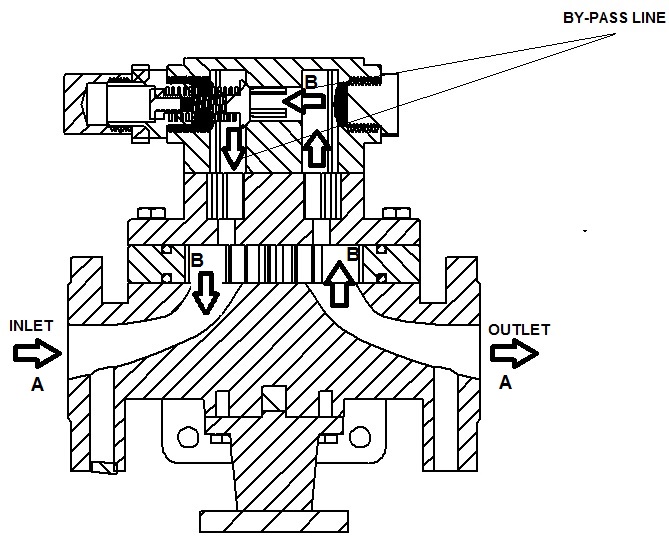 Emniyet valfi basınç artışı sebebiyle açılırsa , akışkan (B) yönündeki oku takip eder.Not: Bu diyagram, saat  yönündeki pompalamayı gösterir.Bu valf yuvasına oturtulur ve üst üste biner ve yay uzunluğu civata ayarlanarak test edilir.Uyarı : Emniyet valfleri akış ve ya basınç için kontrol valfleri ve ya regülatör olarak kullanılamazlarEmniyet valfleri sadece tek yönde çalışır.Eğer pompa iki yönde pompalama yaparsa iki ayrı emniyet valfine ihtiyaç duyulacaktır.Emniyet valfi yayları pompa basınçları ve aşırı basınç aralığına göre çeşitli olarak bulunabilir.Pompa hattında kaynaklı ve ya çevreleyen faktörlerden olan insan kusurları sebebiyle ,Pompanın istenen basınç limitlerinin ötesine geçilirse pompa da patlama ve ya pompa bileşenlerinde aşırı derecede hasar ,  meydana getirecektir.Emniyet valfinde Sürekli devir daim eden akışkan aşırı ısınmaya sebep olabilir ve patlayıcı atmosferlerde tehlikeli sonuçlar doğurabilir. YEDEK PARÇALAR & TAMİRİYEDEK PARÇALARDoğru yedek parçaları temin edebilmek için Pompa gövdesine damgalanmış seri numarasını bilmemiz gerekmektedir.Pompa üzerinde çalışmadan önce doğru yedek parçanın elinize geçtiğinden emin olunuz.İşe başlamadan önce asistanlığımıza başvurabilirsiniz Özel tasarım pompa kullanıyorsanız önerimiz standart dışı parçaları stoklamanızı öneriririz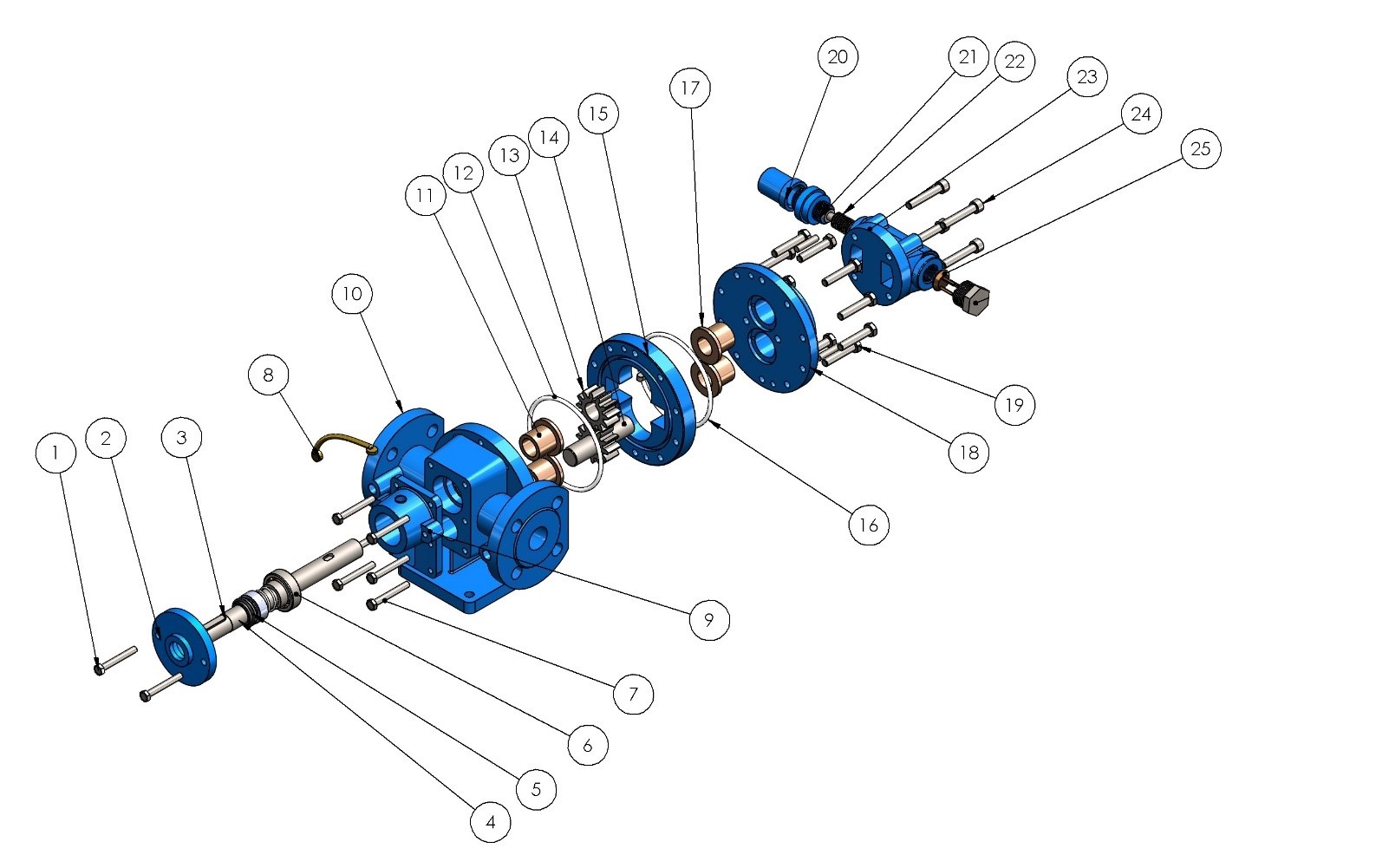 TAMİRTamirat için dönen pompalar pompalanan akışkan bakımından temizlenmelidir.	Akışkan tehlikeli ise TEHLİKE RİSKİ TAŞIYAN BELGE SERTİFİKASI taşımalıdır.Böylece tehlike taşımayan akışkan ile güvenli bir şekilde çalışılabilir  SORUN GİDERMEAkışkan pompalanmıyor:Pompa akışkanla doldurulmamıştır.Emme yüksekliği çok yüksektir.Pompa emişini ölçerek kontrol edinizYanlış yönde dönüyorPompa dönmüyor(itici güçten tahriklenme olmaması)Emme ve basma boruları pompanın yanlış tarafına bağlıdır.2.Yeterince sıvı basılamıyor :a) Emmedeki ve ya salmastra kutusundaki hava sızıntılarıb) Hız çok düşükc) Emme yükseklği çok yüksek ve ya yetersiz emme yükü (kızgın akışkanlar için)d) Dip vanası çok küçük ve ya tıkanmıştır.e) Dip vanası ve ya emme borusu ucu derince suya dalmamıştır.f) Boru tesisatını pompa boşluğuna hava ve ya gaz girecek şekilde yanlış kurmak Mekanik kusurlar:Pompa hasar görmüştürPompa kötü bir şekilde aşınmıştır.Salmastra kusuru	Emniyet valfi tam oturmamıştır ve ya yabancı bir madde sıkışmıştır.     3. Pompa bir süreliğine çalışıyor daha sonra emiş gücünü kaybediyor:    (a) Sızıntılı emme hatları    (b) Emme yüksekliği çok fazla    (c) Akışkanda gaz ve ya hava var    4.Pompa çok fazla güç çekiyor:(d) Hız çok yüksek(e) Akışkan istenilen değerden ağır ve ya daha vizkozdur(f) Emme ev ya basma hattı tıkanmıştır.(g) Mekanik arızalar :        Mil bükülmesi        Dönen elaman sarma yapması        Salmastra kutusu çok sıkı olması(h) Çıkış basıncı istenen değerden fazla olması5.Pompa gürültü yapıyor :Hız çok yüksekEmme yüksekliği ve ya viskozitenin çok yüksek (boru çapı çok küçük ) olması diş boşluklarının dolmasına engel olmasıYanlış dönme yönü (Pompadaki girintiler tek yöndeki hidrolik gürültüyü engellemek için  koruma yapar )Kötü destekli borular ve ya resonans titreşime sebeb olan şase .Kauçuk bağlantı yardım edebilir.Emniyet valfi mekanik gürültüleriBasınç çok düşük : Basınçtaki artış düşük basınç uygulamalarında  dişli gürültüsünü engelleyebilir.Aşınmış pompa , aşınmayı kontrol edin.6.Salmastra bileziği aşırı sızdırıyor:       (a) Salmastra sert ve mil çentiklenmiştir       (b) Pompadaki basınç çok yüksek ve ya basınç emniyet valf geçisi engellenmiştir.       (c) Milin aşırı kaçıklık yapması       (d) Bir salmastra bileziğini geri takarken bütün salmastra sökülmelidir. Ekstra bilezikleri                           eklemek       salmastra   sıkışma yaptıracağı için yeterli değildir.7 Aşırı aşınmaAşındırıcı akışkan / kirli akışkanAşırı hızlı çalışmaHizalama yanlışlığıTahrik mili üzerinde aşırı eksenel ve ya radyal yükPompanın kuru çalışmasıViskozitenin belirtilen değerden düşük olması8 Motor sıcak halde çalışıyor ve aşırı ısınma yapıyorGeri basınç çok yüksek değerdeYanlış besleme voltajıMotor fazlanmasıPompanın dış sıcaklık aralığında çalışmasıHava sıcaklığının çok yüksek olmasıMotorun tozla kaplı olmasıElektrik bağlantıları doğru yapılmamıştır9 Pompa aşırı ısınıyor :Az miktarda su birikintisi resirkülasyonuAşırı sıkışmış salmastra bileziğiKuru çalışmaPompa hizalaması yanlıştırİLETİŞİM BİLGİLERİ:NETPOMP POMPA MAKİNA SANAYİ VE TİCARET LTD. ŞTİ.İOSB ESKOOP Sanayi Sitesi A-3 Blok No :131-132İkitelli –Başakşehir /İSTANBULTel	: +90(212) 544 64 29 -282 71 26Fax	: +90(212) 577 49 78 -282 71 56E-mail	: info@netpomp.comWeb:	: www.netpomp.comHRC 70, 90, 1100.3mm+0.2, +0.5, +0.6mm1.0 dereceHRC 130 150, 1800.4mm+0.8, +0.9, +1.1mm1.0 dereceHRC 230, 2800.5mm+1.3, +1.7mm1.0 dereceTSK13± 0.3mm± 1.0mm0.5 dereceTSK33± 0.35mm± 1.3mm0.5 derece1Tank6Emme basınç ölçer2Boru desteği7Pompa Ünitesi3Emme vanası8Basma basınç ölçer4Boru kaplini /boru bileziği9Basma vanası5Filtre10Sistem tahliye vanası1Dönel eleman2Sabit yüzey3Sızdırmaz conta4Mekanik adaptörü5Rulman6Mil1Mekanik Salm.BaskıCivataları6Rulman11Bronz Yatak16O-ring21By-pass somunu1Mekanik Salm.BaskıCivataları6Rulman11Bronz Yatak16O-ring21By-pass somunu2Mekanik Salmastra Baskısı7Civatalar12O-ring17Bronz Yatak 22Yay3Kama8Bakır Boru13Dişliler18Arka kapak 23By-passgövdesi4Tahrik Mili9SalmastraBloğu14AvareMil19Arka kapak civataları 24By-pass civataları5Mekanik Salmastra10Ana gövde15Ara Gövde20Kör somun 25Klepe5Mekanik Salmastra10Ana gövde15Ara Gövde20Kör somun 25Klepe